Publicado en Tres Cantos (Madrid) el 20/03/2017 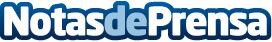 Software documental de sustitución de DocPath para cualquier requisito empresarial críticoEn los 25 años que han pasado desde su fundación, DocPath ha evolucionado hasta convertirse en uno de los principales proveedores de soluciones de software documental robustas y probadas a nivel mundialDatos de contacto:Joyce LauwersDepartamento de Comunicación918035000Nota de prensa publicada en: https://www.notasdeprensa.es/software-documental-de-sustitucion-de-docpath Categorias: Software Recursos humanos http://www.notasdeprensa.es